                                                      MATEŘSKÁ ŠKOLA, PRAHA 10, MILÁNSKÁ 472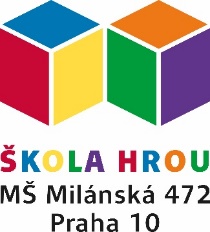 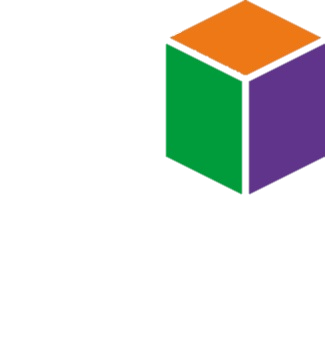 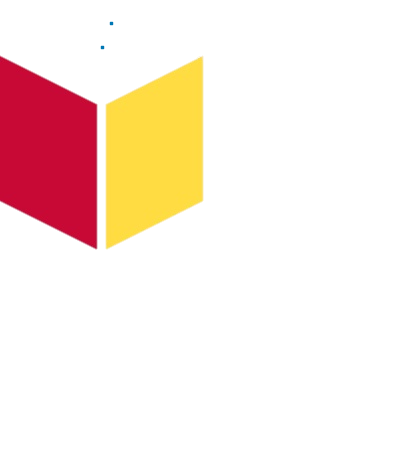 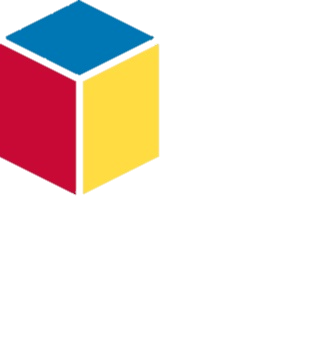 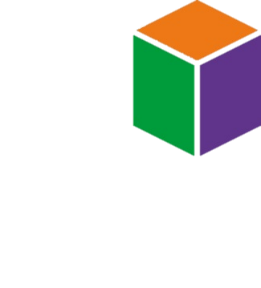 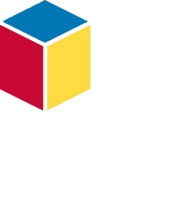 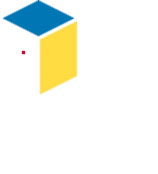 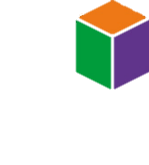 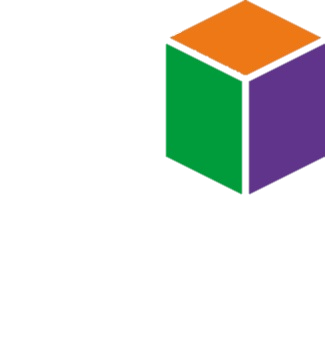 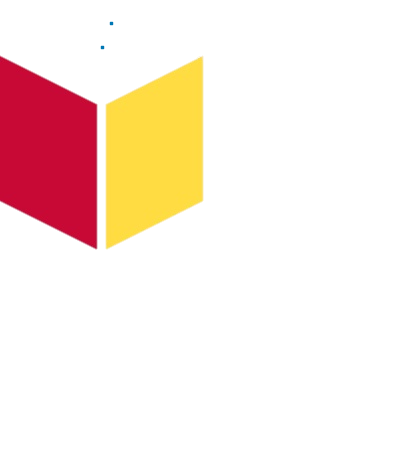 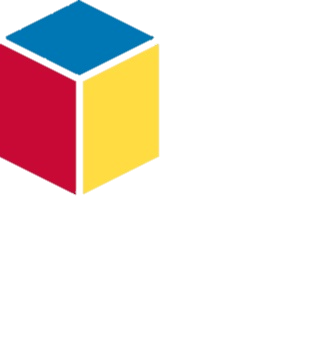 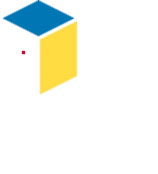 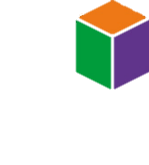 Web: ms-skolahrou.cz          Email: reditelka@ms-skolahrou.cz            IČO:  63831571           tel.: 274 869 130č.j.  22/2021                                                                                   V Praze dne 1.2.2021Změna výše úplaty za vzdělávání od 1.9.2021.Ředitelka výše uvedené školy rozhodla po dohodě se zřizovatelem MČ Praha 15 a v souladu s §6 odst.1 Vyhlášky č.14/2005 Sb. o předškolním vzdělávání o zvýšení úplaty za vzdělávání (tzv. školné) na výši 700Kč od 1.9.2021 pro všechny děti vyjma těch, které plní povinné předškolní vzdělávání.Mgr. Ilona Hulínová-Mihalcová
ředitelka školy